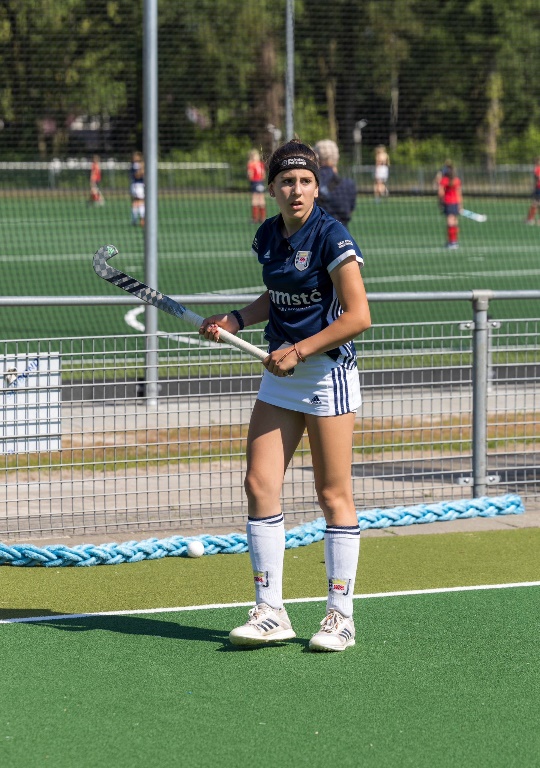 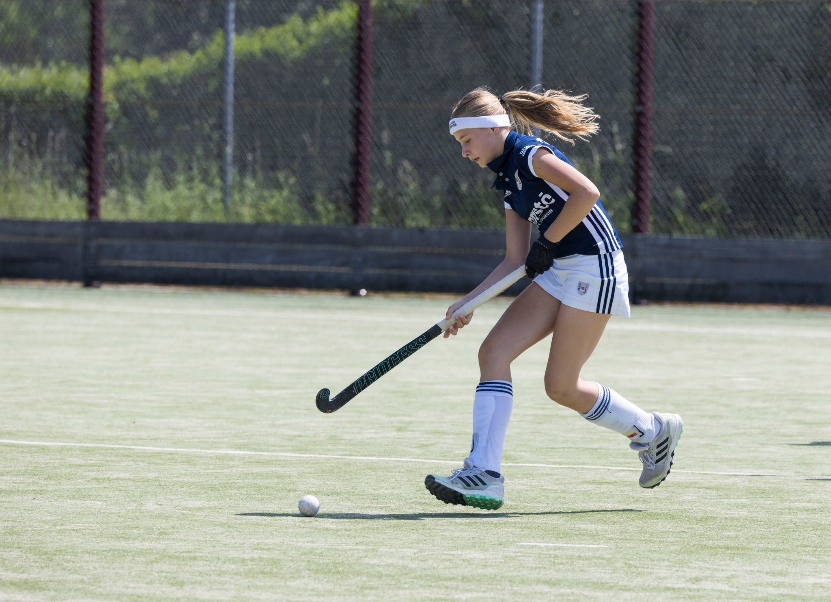 Maren Talman				Dide VeldmaatAfgelopen 4 weken mochten Maren Talman en Dide Veldmaat uit MO14-1 namens EHV meedoen aan de selecties voor het regioteam -14 van Noord Nederland. Na de 4de training hebben ze allebei te horen gekregen dat ze zijn geselecteerd voor het regioteam -14 voor het komende seizoen. Namens bestuur en leden van harte gefeliciteerd en heel veel succes met deze mooie uitdaging.